
Licensed Clinical Social Worker
AASECT Certified Sex Therapist & Sex Educator
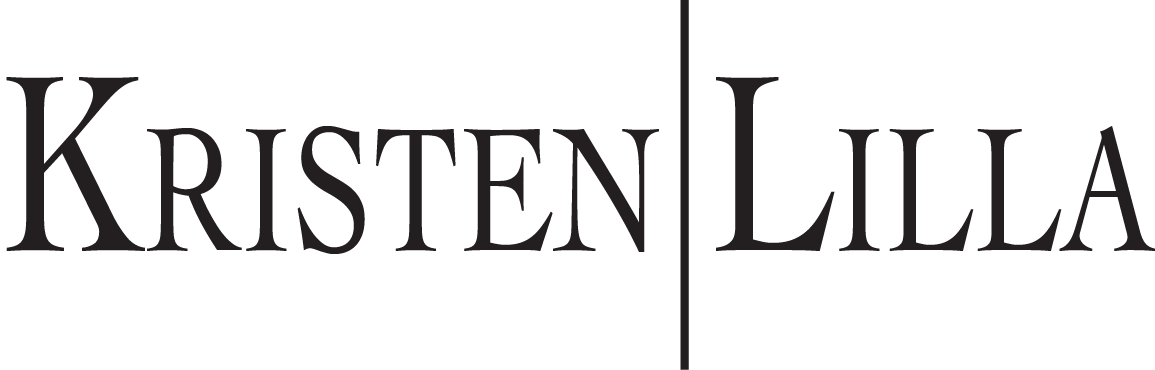 Disclosure StatementDegrees: Pennsylvania State University, BS Psychology; Pennsylvania State University, BS Women’s Studies; University of Denver, Master of Social WorkLicenses:  State of NE Licensed Mental Health Practitioner (#4297), State of NE Clinical Master Social Worker (#1518).  Please note, in the state of NE, a person who is licensed as a mental health practitioner (LMHP) and certified as a master social worker (CMSW) may use the title LCSWCertifications:  Certified Sex Therapist (CST) and Certified Sexuality Educator (CSE) through the American Association of Sex Educators, Counselors, and Therapists (AASECT) Licensed individuals in the field of psychotherapy are regulated by the NE Department of Health and Human Services.  The Department of Health and Human Services, Division of Public Health Investigations can be reached at: 1033 O Street, Suite 500 Lincoln NE 68508 Telephone (402) 471-0175You are entitled to receive information from your therapist about the methods of therapy, the techniques used, the duration of your therapy (if known), and the fees involved.  You can seek a second opinion at any time from another therapist or choose to terminate therapy without prior notice. All methods utilize talk therapy, and at times may include at-home exercises.  The current fee structure is $150 for a 50-minute session.  Insurance is not accepted and payment is required at the time of the appointment.  A minimum notice of 24 hours is required to cancel/reschedule an appointment.  You will be billed a fee of $75 for not giving a minimum of 24 hours notification of cancellation.  This outstanding balance must be paid prior to additional services being delivered. You may be billed for non-covered and non-routine services (such as documentation, extended telephone consultation, report writing, legal reporting, testifying in court, etc), at an additional rate of $50 for each 15-minute increment. Please note that nudity is never permissible and should be reported to the NE Department of Health and Human Services.  Sex therapy involves a professional relationship between you and your therapist and any nudity or sexual activity between a therapist and client is against the ethics of NASW and AASECT.I have read the preceding information and understand my rights as a client.__________________________________________
Print Client Name						  ______________________________________________________________________________ 
Client/Responsible Party signature   					Date     

If signed by Responsible party, please state relationship to client and authority to consent:________________________________________________________________________________________________
Therapist Signature 						 	Date